Name: _________________________________________ Table# ___ Period _____  Date _________10.5 & 10.6 NOTES – Reading and Writing Scientific NotationLesson LaunchWatch video:  https://www.youtube.com/watch?v=Dme-G4rc6NIEXAMPLES FROM VIDEO.  Write the following numbers in SCIENTIFIC NOTATIONBACK 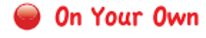 WRITE THE NUMBER IN SCIENTIFIC NOTATIONWRITE THE NUMBER IN STANDARD FORMSUMMARYHW:  (10.5) p. 440 #6 – 11, 15 – 20 AND (10.6) p. 446 #3 – 19 odd (check solutions on p. A40 & 41)Objective:  Write numbers in scientific notation to be able to perform operations in sci. not. (8.EE.4)Write numbers in standard form from scientific notation.Explain whether numbers are expressed in scientific notation (pre-requisite to 8.EE.4)SCIENTIFIC NOTATION                             X   10						  FACTOR           POWER OF 10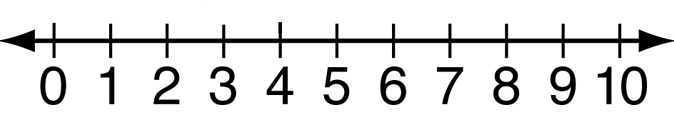 Your factor should be somewhere in this regionFill in the blanks:Fill in the blanks:DEFINITION OF SCIENTIFIC NOTATIONThe product of a FACTOR and a power of 10.  The factor must be GREATER THAN OR EQUAL TO 1 or LESS THAN 10. 1.     3,749,000,0002.     0.00005269 3.     813,000,000,000,000 4.     0.00000002145.    7.921 x 1086.      8.2 x 10-57.    4.13 x 1038.    5.2216 x 10-9WRITING NUMBERS IN STANDARD FORM (FROM SCIENTIFIC NOTATION)If the exponent is NEGATIVE, move the decimal point to the _________________.If the exponent is POSITIVE, move the decimal point to the _________________.EXAMPLE 1: Writing Large Numbers in Scientific NotationA large corporation purchased a video-sharing website for $1,650,000,000. Write this number in scientific notation. EXAMPL 2: Writing Small Numbers in Scientific NotationThe 2004 Indonesian earthquake slowed the rotation of Earth, making the length of a day 0.00000268 second shorter. Write this number in scientific notation.   50,000  25,000,000   683   0.005   0.00000033   0.000506  6 x 107  9.9 x 10-5  1.285 x 104  Is 12 x 104 written in scientific notation?  Explain.